Uppgifter: Kemi 1, block 1, del 2Vad är gemensamt för grundämnen som tillhör samma grupp resp. samma period i det periodiska systemet?Rita en atommodell för; Hur många protoner, neutroner och elektroner innehåller följande atomer;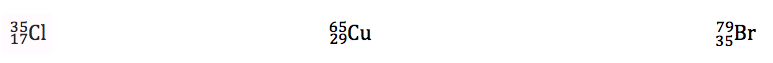 Hur många protoner, neutroner och elektroner innehåller respektive atom i nedanstående tabell?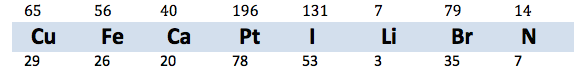 Rita av nedanstående tabell och fyll i de uppgifter som saknas. Följ exemplet kol på översta raden.Grundämnet kalium (K) har atomnummer 19. Vilken sammansättning har atomkärnan i den kaliumisotop som har masstalet 39? 
Det finns tre stabila (icke radioaktiva) syreisotoper. Dessa har 8, 9 respektive 10 neutroner i sina atomkärnor. Syre har atomnummer 8. Skriv kemiskt tecken med sifferindex som anger masstal och atomnummer för de tre syreisotoperna.
Rangordna följande ämnen efter stigande radie; Litium (Li), Francium (Fr) och Kol (C) och motivera svaret!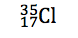 NamnKemiskt teckenMasstalAtomnummerAntal p+Antal nAntal e-KolC12666677157Syre103546Al27145626